Hierbij bied ik u, mede namens mijn ambtgenoot de Minister van Buitenlandse Zaken de nota naar aanleiding van het verslag inzake het bovenvermelde voorstel aan.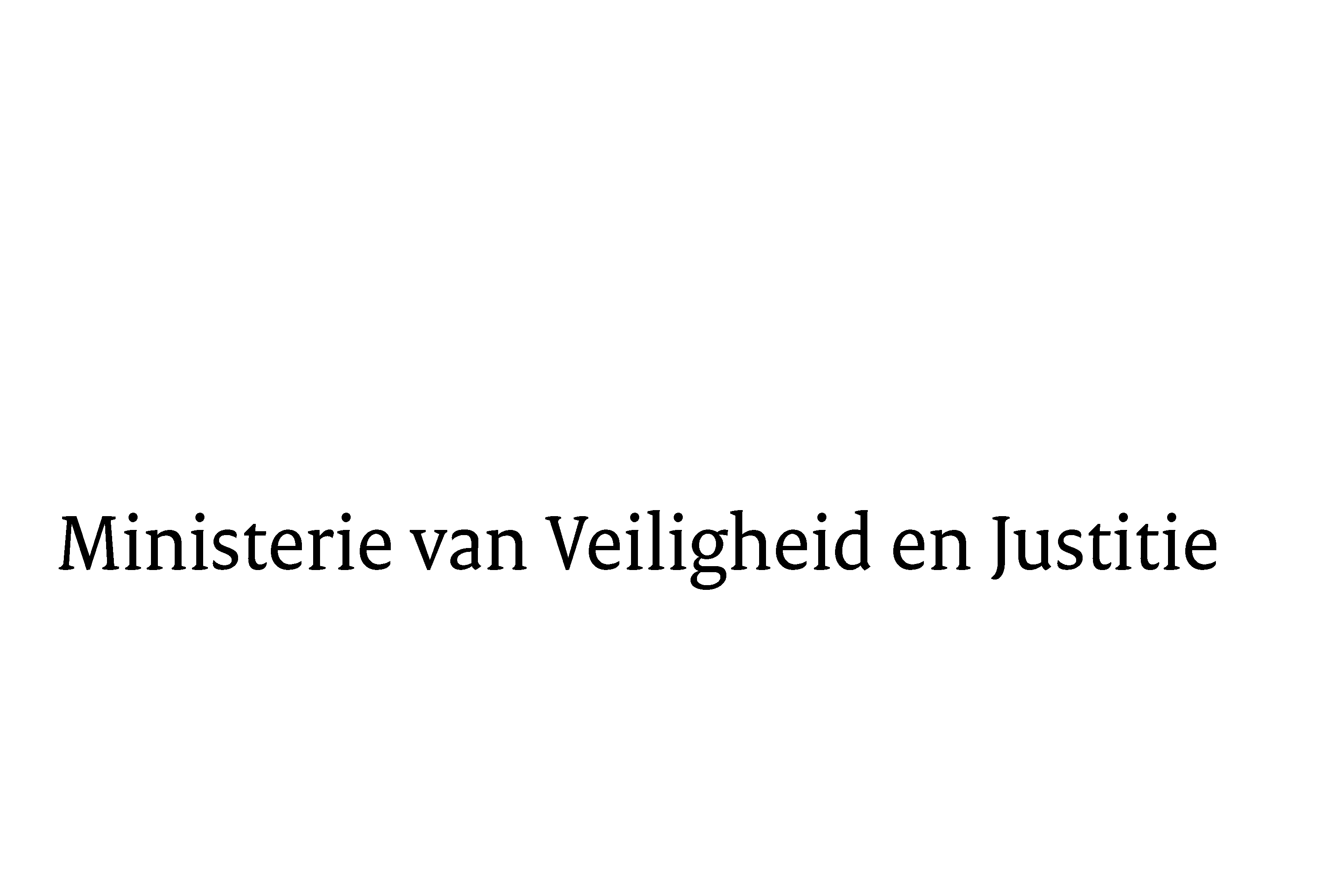 > Retouradres Postbus 20301 2500 EH  Den Haag> Retouradres Postbus 20301 2500 EH  Den HaagAan de Voorzitter van de Tweede Kamerder Staten-GeneraalPostbus 200182500 EA  DEN HAAGAan de Voorzitter van de Tweede Kamerder Staten-GeneraalPostbus 200182500 EA  DEN HAAGDatum29 mei 2013OnderwerpGoedkeuring van het op 12 mei 2011 te ’s-Gravenhage tot stand gekomen Verdrag inzake de overbrenging van gevonniste personen tussen het Koninkrijk der Nederlanden en de Republiek Peru (Trb. 2011, 109) (33 486)Directie Wetgeving en Juridische ZakenSector straf- en sanctierechtTurfmarkt 1472511 DP  Den HaagPostbus 203012500 EH  Den Haagwww.rijksoverheid.nl/venjOns kenmerk384709Bij beantwoording de datum en ons kenmerk vermelden. Wilt u slechts één zaak in uw brief behandelen.